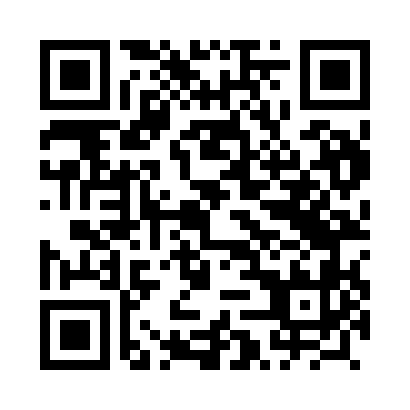 Prayer times for Lisnik Duzy, PolandMon 1 Apr 2024 - Tue 30 Apr 2024High Latitude Method: Angle Based RulePrayer Calculation Method: Muslim World LeagueAsar Calculation Method: HanafiPrayer times provided by https://www.salahtimes.comDateDayFajrSunriseDhuhrAsrMaghribIsha1Mon4:106:0712:355:037:058:552Tue4:076:0512:355:047:078:573Wed4:056:0212:355:057:088:594Thu4:026:0012:355:067:109:015Fri3:595:5812:345:077:129:036Sat3:565:5612:345:097:139:057Sun3:535:5412:345:107:159:088Mon3:515:5112:335:117:169:109Tue3:485:4912:335:127:189:1210Wed3:455:4712:335:137:209:1411Thu3:425:4512:335:147:219:1712Fri3:395:4312:325:157:239:1913Sat3:365:4112:325:177:259:2114Sun3:335:3912:325:187:269:2415Mon3:305:3612:325:197:289:2616Tue3:275:3412:315:207:299:2917Wed3:245:3212:315:217:319:3118Thu3:215:3012:315:227:339:3419Fri3:185:2812:315:237:349:3620Sat3:155:2612:315:247:369:3921Sun3:125:2412:305:257:389:4122Mon3:095:2212:305:267:399:4423Tue3:055:2012:305:277:419:4624Wed3:025:1812:305:287:429:4925Thu2:595:1612:305:297:449:5226Fri2:565:1412:295:307:469:5427Sat2:535:1212:295:317:479:5728Sun2:495:1012:295:327:4910:0029Mon2:465:0812:295:337:5010:0330Tue2:435:0712:295:347:5210:06